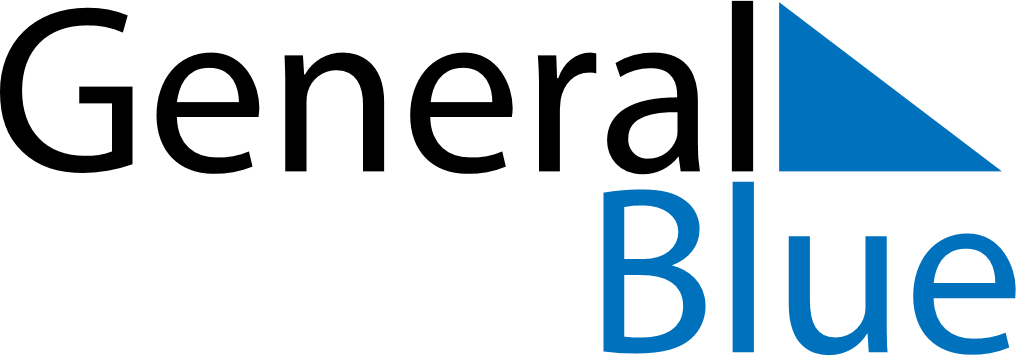 March 2022March 2022March 2022March 2022MexicoMexicoMexicoMondayTuesdayWednesdayThursdayFridaySaturdaySaturdaySunday1234556789101112121314151617181919202122232425262627Benito Juárez’s birthday
Benito Juárez’s birthday (day off)28293031